Publicado en Madrid el 20/09/2016 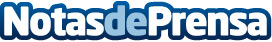 INBISA construirá una nueva promoción residencial para TR Corporación Inmobiliaria en Sant CugatEl conjunto residencial, que ha sido diseñado íntegramente con la metodología BIM y que opta al certificado Breeam,  estará compuesto por un bloque de 19 viviendas, tiene una inversión superior a los dos millones de euros y plazo de ejecución de doce mesesDatos de contacto:Noelia Perlacia915191005Nota de prensa publicada en: https://www.notasdeprensa.es/inbisa-construira-una-nueva-promocion Categorias: Inmobiliaria Finanzas Cataluña Construcción y Materiales http://www.notasdeprensa.es